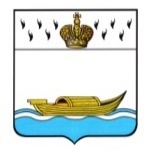 АДМИНИСТРАЦИЯВышневолоцкого городского округаПостановлениеот 05.02.2021                                                                                                    № 33г. Вышний ВолочекО внесении изменений в постановлениеАдминистрации Вышневолоцкого городского округаот 22.01.2020 № 36 «О комиссии по организациии проведению аукциона по продаже земельных участков,или аукциона на право заключения договора арендыземельных участков, находящихся в муниципальной собственности или в государственной собственности,до разграничения государственной собственностина землю, расположенных на территорииВышневолоцкого городского округа» (с изменениямиот 19.10.2020 № 388)В связи со штатными изменениями, Администрация Вышневолоцкого городского округа постановляет:1. Внести  в постановление Администрации Вышневолоцкого городского округа от 22.01.2020 № 36 «О комиссии по организации и проведению аукциона по продаже земельных участков, или аукциона на право заключения договора аренды земельных участков, находящихся в муниципальной собственности или в  государственной собственности, до разграничения государственной собственности на землю, расположенных на территории Вышневолоцкого городского округа»  (с изменениями от 19.10.2020 № 388) (далее - постановление) следующие изменения:1.1. приложение 2 к постановлению Администрации Вышневолоцкого городского округа от 22.01.2020 № 36 изложить в новой редакции (прилагается).2. Настоящее постановление вступает в силу со дня его подписания, подлежит официальному опубликованию в газете «Вышневолоцкая правда» и размещению на официальном сайте муниципального образования Вышневолоцкий городской округ Тверской области в информационно-телекоммуникационной сети «Интернет».3. Контроль за выполнением настоящего постановления возложить на заместителя Главы Администрации Вышневолоцкого городского округа              Петрова С.П.Глава Вышневолоцкого городского округа		                               Н.П. Рощина Составкомиссии по организации и проведению аукциона по продаже земельных участков, или аукциона на право заключения договора аренды земельных участков, находящихся в муниципальной собственности или в государственной собственности, до разграничения государственной собственности на землю, расположенных на территории Вышневолоцкого городского округаПредседатель комиссии:Петров Сергей Петрович – заместитель Главы Администрации Вышневолоцкого городского округа;Заместитель председателя комиссии:Спиридонова Вера Анатольевна - руководитель Управления земельно-имущественных отношений и жилищной политики Администрации Вышневолоцкого городского округа;Секретарь комиссии:Ефремова Анастасия Валентиновна - руководитель отдела по вопросам земельных отношений, экологии и природопользования Управления земельно-имущественных отношений и жилищной политики администрации Вышневолоцкого городского округа;Члены комиссии:Антонова Светлана Викторовна - заместитель руководителя Управления земельно-имущественных отношений и жилищной политики Администрации Вышневолоцкого городского округа;Новикова Марина Константиновна – руководитель Правового управления Администрации Вышневолоцкого городского округа;Михайлова Наталья Юрьевна – руководитель отдела доходов Финансового управления Администрации Вышневолоцкого городского округа;Челянова Жанна Анатольевна – заместитель руководителя Управления архитектуры и градостроительства Администрации Вышневолоцкого городского округа;Рябкова Наталья Федоровна – руководитель Управления территориальной политики и социально-административного развития сельских территорий Администрации Вышневолоцкого городского округа.Глава Вышневолоцкого городского округа		                               Н.П. РощинаПриложение 2к постановлению Администрации Вышневолоцкого городского округаот 22.01.2020 № 36